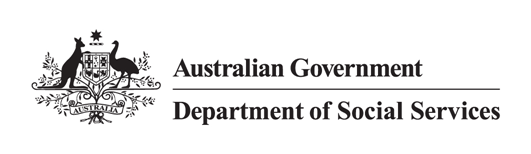 Outside School Hours Care ServiceApplication for approval under the Family Assistance LawConfidential when completedInformation for ApplicantsThis form is to be completed by a person or organisation who is seeking to have a Outside School Hours Care Service approved under the Family Assistance Law for Child Care Benefit purposes. (If you are applying for approval as a Long Day Care Service or a Family Day Care Service, please ensure you use the correct form for your service type before submitting your application).Applicants should note that it is a condition of approval that services comply with the eligibility rules set out in the Child Care Benefit (Eligibility of Child Care Services for Approval and Continued Approval) Determination 2000, the Family Assistance Law and Commonwealth, State or Territory child care laws.Family Assistance Law relevant to Child Care Benefit consists of the following, as amended from time to time:A New Tax System (Family Assistance) Act 1999A New Tax System (Family Assistance) (Administration) Act 1999Schedule 6 to the A New Tax System (Family Assistance and Related Measures) Act 2000any instrument (including regulations) made under the A New Tax System (Family Assistance) Act 1999 or the A New Tax System (Family Assistance) (Administration) Act 1999.Information about Legislation and other obligations can be found at the website of the Department of Social Services (the Department) here: Information on becoming an Approved Child Care ServiceSection 194 of the A New Tax System (Family Assistance) (Administration) Act 1999 provides that only a person who operates, or proposes to operate, any of the following kinds of service may apply to the Secretary to have the service approved for the purposes of Family Assistance Law.Completed application forms can be sent by email to ccbapplicationdocuments@dss.gov.auWhat is Outside School Hours Care?Outside School Hours Care (OSHC) services provide care before and/or after school and/or care during school vacation time. Some services may also provide care on pupil-free days during the school term. Not-for-profit and for-profit organisations may operate OSHC services.These services focus on stimulating developmental, social and recreational activities for children, while meeting the care requirements of families. They are usually set up in or close to primary schools.An OSHC service must:provide care mostly for children attending schooloperate on each school day if it provides before or after school careoperate on each normal working day in at least seven weeks of school holidays in a year if it provides vacation care and remain available to provide care for any particular child for at least eight continuous hours on each normal working day it operates.More information about what OSHC is can be found in the types of service section of the Child Care Services HandbookImportantPlease be advised that making false statements or providing misleading information is a serious offence under section 137.1 of the Criminal Code Act 1995 (Cth) which may constitute a criminal offence and lead to imprisonment.ATTACHMENT REQUIRED indicates that documentation is required to support your application. The documentation required will either be listed below each section, or is available via the webpage: Information on becoming an Approved Child Care ServiceHELP TEXT indicates some additional information, clarification or definitions to assist with the questionIt is recommended that you save the form (Ctrl+S) regularly as you complete the details. This will minimise the risk of data loss.Your application will not be processed unless all necessary questions are satisfactorily completed. You should be aware that any additional documents or information that you provide, or the department requests to support your application, must be provided before the assessment of the application can be completed. You should also be aware that as part of the assessment process of applications you may be asked to attend an education session and/or face to face interview before the assessment of the application can be completed.If you have any questions about this form, please contact the Child Care Benefit Approvals Team in your State or Territory.General number - 1300 653 227(For the cost of a local call unless calling from a mobile phone).This number is Australia wide. Callers must identify which State or Territory office they wish to speak with.Child Care BenefitWho can apply to have a service approved?Section 194 of the A New Tax System (Family Assistance) (Administration) Act 1999 (the Admin Act) provides that a 'person' who operates, or proposes to operate, any of the following kinds of child care service:a) a Long Day Care serviceb) a Family Day Care serviceba) an In-Home Care servicec) an Occasional Care serviced) an Outside School Hours Care servicemay apply to the Secretary to have the service approved for the purposes of the Family Assistance Law (Child Care Benefit (CCB)).A 'person' includes any of the following:An individual (or sole trader)A companyA partnership – and applies to each partner in the partnershipAn unincorporated association – and applies to each member of the committee of the management of the bodyAn Indigenous CorporationThe Trustee (s) of a TrustA Trustee companyAn Incorporated associationA government body (Federal, State/Territory or Local)An entity created under statute (e.g. Universities, religious bodies, charitable organisation).A 'person' making an application under section 194 of the Act to have a child care service approved for the purposes of Family Assistance Law is referred to in this application form as the applicant. Once a service is approved, the person who applied to have the service approved (this is the applicant) must continue to operate the service, and the:obligations imposed on an approved service by the Family Assistance Law are taken to be imposed on; and permissions conferred on an approved service by the Family Assistance Law are taken to be conferred on,the person operating the service.Payments received by a serviceA payment made under the Family Assistance Law to the service is generally paid to the operator of the approved CCB service. The operator is legally responsible for ensuring any payment made to the service under the family assistance law is used for the purpose for which it was made.In some circumstances, the operator may authorise the department to make the payment to another person's bank account (this must be done in writing). Such authorisation does not have the effect of transferring ultimate responsibility for the proper use of the monies.Suitability of an Applicant to operate a child care serviceIn assessing an application, the Secretary is guided by rules that a child care service must satisfy in order to become approved for the purposes of the Family Assistance Law. These rules are outlined in The Child Care Benefit (Eligibility of Child Care Services for Approval and Continued Approval) Determination 2000. These rules state that the applicant must be a suitable person to operate a child care service. In making the assessment, the Secretary may consider the applicant's:expertise and experienceability to meet and provide the appropriate quality of child caregovernance arrangementsrecord of compliance with Family Assistance Law, Commonwealth, State or Territory law and quality standards relating to child carerecord of financial management including any instances of bankruptcy, insolvency, external administration and debts owing to the Commonwealth (in relation to child care)criminal convictions or findings of guilt criminal charges pending before the court.In making the assessment, the Secretary may also consider:the suitability of any of the 's previous, current or proposed Key Personnel, and any person connected with the applicant, who affects, or is likely to affect, the operation of the service , and any person connected with the applicant's previous, current or proposed Key Personnel, who affects, or is likely to affect the operation of the service by the operator.Applicant’s PersonnelKey Personnel includes anyone who participates directly or indirectly in the decision making or management of the child care services or the legal entity that operates the child care service (i.e. the organisation that is the approved operator for CCB purposes). The types of Key Personnel are listed in the application.Authorised Persons are nominated by the applicant or Key Personnel and have permission to perform a range of interactions with the department. A list of interactions that an Authorised Person can perform is outlined in the application.Service Contacts have permission to discuss family fee reduction entitlement and Child Care Management System (CCMS) transaction processing results with the department. They can notify the department of non-financial contact details. A list of interactions that a Service Contacts can perform is in the application.Person operating the service’s obligations under the Family Assistance LawThe person operating the service will have final responsibility for the following matters:passing on the amount of child care benefit and child care rebate as calculated by the Department of Human Servicesassisting the department recover any debts of the service under the Family Assistance Lawmaintaining the records required by the Family Assistance Lawensuring that the staff of the child care service are 'suitable people' to provide child careensuring that the service is insured in accordance with the obligations under the Family Assistance Lawensuring that the service is open for the required number of hours, days and weeks each yearensuring that the service complies with the relevant privacy and confidentiality obligations in relation to the service.In addition, the person operating the service is responsible for all other obligations under the Family Assistance Law.What are the potential liabilities of the operator of the approved child care service?If the operator fails to ensure that the service is complying with any relevant legal obligations, the operator may be liable for fines and other penalties if the service:does not notify the Commonwealth of changes to its circumstances defrauds the Commonwealthdoes not comply with its obligations under the Family Assistance Law.The service is liable:to repay the payment made to the service to reduce child care fees, if the money was not used for this purposeto account for any other debts to the Commonwealth incurred by the service.Part 1 – Application RequirementsPlease complete the following:1 – Confirmation of understanding preceding information2 – Child care service name and legal entity detailsI confirm that in relation to the child care service, for which I am seeking approval.The following legal entity is the applicant.IMPORTANT: The applicant must be the same legal entity that has received Provider Approval from the relevant State or Territory Regulatory Authority. The full legal name of the applicant must be the same as that specified on the Provider Approval Certificate.3 – Agreement to meet particular conditionsIMPORTANT: The applicant must satisfy each of the above criteria in order to be approved for CCB purposes. If the service you are seeking approval for does not satisfy one or more of the criteria, you can simply abandon the application or to speak with an approvals officer. Please call 1300 653 227. Callers must identify which State or Territory office they wish to speak with. All information provided in an application for approval form must be complete and correct.If any service component is to operate from a different location, you must complete a separate application for approval.NOTE: If any OSHC service component is to operate from a different location, you must complete a separate application for approval.4 – Registered carer statusIMPORTANT: A person cannot make an application for Child Care Service Approval under the Family Assistance Law if the person is a registered carer. Registered care is child care provided by nannies, grandparents, relatives or friends who are registered with the Department of Human Services.5 – CCMS softwareIMPORTANT: If approved, your service will be required to meet a range of obligations under the Family Assistance Law. These obligations require your service to obtain registered CCMS software to enable you to receive payments to receive Child Care Benefit fee reductions. If your service cannot meet these obligations, it may be sanctioned and you may also be guilty of an offence.6 – Applicant RepresentativePerson 1HELP TEXT: An Applicant’s Representative is a person with the legal authority to complete and sign this application on behalf of the applicant. This representative also becomes the contact person for any communication arising from this application. The representative you nominate will have the same permissions as Key Personnel.You should refer to the rules of the legal entity you are representing to decide who has this authority.NOTE: The first Applicant’s Representative will be the default contact for information that will be published on the MyChild website. This information includes Operational Hours, Fee Sets etc. If approved, you will be able to amend/update this information through your registered CCMS software.6 – Applicant RepresentativePerson 2HELP TEXT: An Applicant’s Representative is a person with the legal authority to complete and sign this application on behalf of the applicant. This representative also becomes the contact person for any communication arising from this application. The representative you nominate will have the same permissions as Key Personnel.You should refer to the rules of the legal entity you are representing to decide who has this authority.NOTE: The first Applicant’s Representative will be the default contact for information that will be published on the MyChild website. This information includes Operational Hours, Fee Sets etc. If approved, you will be able to amend/update this information through your registered CCMS software.Part 2 – Applicant DetailsTo be completed by the applicant of the service.IMPORTANT: The applicant must be the same legal entity that has received Provider Approval from the relevant State or Territory Regulatory Authority. The full legal name of the applicant must be the same as that specified on the Provider Approval Certificate (and also be consistent with the corresponding information provided in Part 1 – Application Requirements).7 –Operation of CCB approved service8 – Trading name/business name statusIMPORTANT: If a company wishes to trade using a name other than the registered company name, it will be necessary for the company to register that name as a business name. The trading name is the name that the entity trades under, or is known as, by its suppliers or customers. It may be different from the entity's legal name. An example of an applicant trading under a business name would be WXYZ Pty Ltd trading as Alphabetz Kiddie Service.ATTACHMENT REQUIRED: If you answered Yes to the above question, please attach a copy of the record/certificate of business name registration. If the record does not contain the applicant’s name, also attach a copy of the Business name extract.9 – Applicant principal business address and contact detailsPhysical Address (must not be a PO Box)HELP TEXT: What is the principal business address of the applicant? This is not necessarily the same address as the child care service; it is the address at which the applicant conducts most of their business.10 – Applicant postal addressIf No:11 – Applicant legal entity statusHELP TEXT: If you are unsure about the entity you are, please seek independent legal advice.ATTACHMENT REQUIRED: Please attach a copy of the required documentation for your entity type. This can be found on the departmental website: Information on becoming an Approved Child Care Service:NOTE: An applicant can still submit this application without all required documents, however, all documents will be required before the service can be approved.IMPORTANT: Please complete the following checklist for your type of legal entity only.Incorporated BodyIndigenous CorporationIndividual/Sole TraderOrganisation established through a specific piece of Commonwealth or State/Territory legislationPartnershipPrivate CompanyPublic CompanyRegistered CooperativeAustralian GovernmentState/Territory GovernmentLocal GovernmentUnincorporated Body12 – Applicant trustee statusATTACHMENT REQUIRED: If you answered Yes to the above question, please enter the name of the Trustee of the Trust and attach a copy of the Trust Deed. The Trust Deed must have a clause that allows the Trustee to enter into an agreement with the Commonwealth.13 – Applicant ABN statusIMPORTANT: An applicant is required to provide their ABN to the department before a service can be approved.HELP TEXT: An Australian Business Number (ABN) is a unique 11 digit identifying number that businesses use when dealing with other businesses and the Australian Government. It is issued by the Australian Tax Office (ATO). See the business.gov.au website for more information.If YesNOTE: If No, go to Question 15 (Applicant profit/not-for-profit organisation status).14 – Applicant GST registration statusHELP TEXT: To be registered for GST you must have a valid ABN specified. Questions on GST requirements should be addresses to the ATO. See the business.gov.au website for more information.15 – Applicant for profit/not for profit organisation statusNOTE: If you are a ‘for profit’ organisation, please go to Question 17 (Applicant educational institution status).16 – Applicant charitable organisation statusHELP TEXT: What is a charity? A charity is an entity established for altruistic purposes that the law regards as charitable. The characteristics of a charity are:It is an entity that is also a trust fund or an institutionIt exists for the public benefit or the relief of povertyIts purposes are charitable within the legal sense of that term is non-profit, andIts sole purpose is charitable.Further information is available on the ATO website.17 – Applicant educational institution statusHELP TEXT: An example of an educational institution would be, but not limited to a Government, or Non-Government School, a College, Educational and Training Institutions; or a University).18 – Account details for payment(s) made under Family Assistance Law to child care service19 – Applicant financial email addressHELP TEXT: All remittance advice, including and if applicable Recipient Created Tax Invoices (RCTI), will be sent to this email address. The Australian Government may issue an RCTI for any taxable supplies if the service requires it for tax purposes. Further information is available on the ATO website.20 - Suitability of Applicant and Key PersonnelProvide details of the applicant and key personnel, including each person’s child care service experience and personal circumstances.IMPORTANT: The applicant’s key personnel must be suitable people to operate a child care service. Please refer to the Family Assistance Law and the eligibility rules.HELP TEXT: For the suitability questions, please answer in respect of the person(s) who is seeking approval as well as those who satisfy the definition of key personnel. Please refer to the definitions of type of personnel when adding personnel to your application. For assistance with answering questions on qualifications, please refer to the list of qualifications provided in the Appendix.The following questions are in relation to the applicant and/or the applicant’s key personnel. Please list first the applicant representative(s) and then any key personnel who have had involvement in any of the following:currently operate a child care service(s), or have previously had an interest in, or operated a child care service(s) in the past 5 years;been subject to administration, receivership, liquidation, bankruptcy or debt recovery proceedings at any  time in the past 5 years; orany criminal charges pending before a court, any convictions or findings of guilt for an offence.Other key personnel can be listed after these or attached in separate file if there are more than four.Applicant’s Representative– Person 1Qualifications20a) Operation of a child care serviceIf Yes, First Operator/ServiceHELP TEXT: Enter the following operator/service details:Name of the operatorName of the serviceRole undertaken at operator/serviceSuburb/Town and Postcode of serviceSecond Operator/Service (if relevant)Third Operator/Service (if relevant)Fourth Operator/Service (if relevant)Fifth Operator/Service (if relevant)Sixth Operator/Service (if relevant)20b) Financial management of a child care service20c) Criminal charges and convictions status20d) Employment relationship statusHELP TEXT: What is the effect of engaging an external organisation or individual to undertake the day to day administration/management of the service?The person on whose application approval of the service is granted becomes the applicant of the CCB approved service for Family Assistance Law purposes. The obligations to comply with Family Assistance Law rest with the applicant. The applicant must ensure that its key personnel understand their responsibilities; however, the appointment of another organisation to undertake the day to day administration/management of the service does not affect the operator’s obligations under the Family Assistance Law.NOTE: If No and you have no other personnel details to enter, please go to Part 3, Question 29 (Change in ownership).20 - Suitability of Applicant and Key PersonnelProvide details of the applicant and key personnel, including each person’s child care service experience and personal circumstances.IMPORTANT: The applicant’s key personnel must be suitable people to operate a child care service. Please refer to the Family Assistance Law and the eligibility rules.HELP TEXT: For the suitability questions, please answer in respect of the person(s) who is seeking approval as well as those who satisfy the definition of key personnel. Please refer to the definitions of type of personnel when adding personnel to your application. For assistance with answering questions on qualifications, please refer to the list of qualifications provided in the Appendix.The following questions are in relation to the applicant and/or the applicant’s key personnel. Please list first the applicant representative(s) and then any key personnel who have had involvement in any of the following:currently operate a child care service(s), or have previously had an interest in, or operated a child care service(s) in the past 5 years;been subject to administration, receivership, liquidation, bankruptcy or debt recovery proceedings at any  time in the past 5 years; orany criminal charges pending before a court, any convictions or findings of guilt for an offence.Other key personnel can be listed after these or attached in separate file if there are more than four.Applicant’s Representative– Person 2Qualifications20a) Operation of a child care serviceIf Yes, First Operator/ServiceHELP TEXT: Enter the following operator/service details:Name of the operatorName of the serviceRole undertaken at operator/serviceSuburb/Town and Postcode of serviceSecond Operator/Service (if relevant)Third Operator/Service (if relevant)Fourth Operator/Service (if relevant)Fifth Operator/Service (if relevant)Sixth Operator/Service (if relevant)20b) Financial management of a child care service20c) Criminal charges and convictions status20d) Employment relationship statusHELP TEXT: What is the effect of engaging an external organisation or individual to undertake the day to day administration/management of the service?The person on whose application approval of the service is granted becomes the applicant of the CCB approved service for Family Assistance Law purposes. The obligations to comply with Family Assistance Law rest with the applicant. The applicant must ensure that its key personnel understand their responsibilities; however, the appointment of another organisation to undertake the day to day administration/management of the service does not affect the operator’s obligations under the Family Assistance Law.NOTE: If No for all personnel and you have no other personnel details to add, please go to Part 3, Question 29 (Change in ownership).Personnel/Person 1TypeHELP TEXT: Key personnelKey personnel includes anyone who participates directly or indirectly in the decision making or management of the child care services or the legal entity (the organisation that is the Approved applicant for CCB purposes) that operates the child care service. This includes:an officer (within the meaning given by section 9 of the Corporations Act 2001) of the or applicanta member of the group of people that is responsible for the executive decisions of the or applicantany other person who is concerned in, or who takes part in, the management of the applicantany person who, under an arrangement with the or applicant, manages or supervises the child care servicenotifying the department of the cessation of operationschanging bank account details and other information regarding the child care serviceadding and removing Authorised Persons and Service Contacts.HELP TEXT: Authorised personAuthorised persons are nominated by the applicant or key personnel and have permission to perform a range of interactions with the department including:notifying the department of the cessation of operationschanging bank account details and other information regarding the child care serviceadding and removing Authorised Persons and Service Contacts.authorising data submission transactions to the Child Care Management System (CCMS)querying fee reduction entitlement on behalf of families.HELP TEXT: Service contactService Contacts have permission to discuss family fee reduction entitlement and CCMS transaction processing results with the department. They can notify the department of non-financial contact details including:service email addressespostal addressestelephone and mobile numbers.Service Contacts do not have permission to notify the department of any other changes to the information the department holds about a service.20a) Operation of a child care serviceIf Yes, First Operator/ServiceHELP TEXT: Enter the following operator/service details:Name of the operatorName of the serviceRole undertaken at operator/serviceSuburb/Town and Postcode of serviceSecond Operator/Service (if relevant)Third Operator/Service (if relevant)Fourth Operator/Service (if relevant)Fifth Operator/Service (if relevant)Sixth Operator/Service (if relevant)20b) Financial management of a child care service20c) Criminal charges and convictions status20d) Employment relationship statusHELP TEXT: What is the effect of engaging an external organisation or individual to undertake the day to day administration/management of the service?The person on whose application approval of the service is granted becomes the applicant of the CCB approved service for Family Assistance Law purposes. The obligations to comply with Family Assistance Law rest with the applicant. The applicant must ensure that its key personnel understand their responsibilities; however, the appointment of another organisation to undertake the day to day administration/management of the service does not affect the operator’s obligations under the Family Assistance Law.NOTE: If No for all personnel and you have no other personnel details to add, please go to Part 3, Question 29 (Change in ownership).Personnel/Person 2TypeHELP TEXT: Key personnelKey personnel includes anyone who participates directly or indirectly in the decision making or management of the child care services or the legal entity (the organisation that is the Approved applicant for CCB purposes) that operates the child care service. This includes:an officer (within the meaning given by section 9 of the Corporations Act 2001) of the or applicanta member of the group of people that is responsible for the executive decisions of the or applicantany other person who is concerned in, or who takes part in, the management of the applicantany person who, under an arrangement with the or applicant, manages or supervises the child care servicenotifying the department of the cessation of operationschanging bank account details and other information regarding the child care serviceadding and removing Authorised Persons and Service Contacts.HELP TEXT: Authorised personAuthorised persons are nominated by the applicant or key personnel and have permission to perform a range of interactions with the department including:notifying the department of the cessation of operationschanging bank account details and other information regarding the child care serviceadding and removing Authorised Persons and Service Contacts.authorising data submission transactions to the Child Care Management System (CCMS)querying fee reduction entitlement on behalf of families.HELP TEXT: Service contactService Contacts have permission to discuss family fee reduction entitlement and CCMS transaction processing results with the department. They can notify the department of non-financial contact details including:service email addressespostal addressestelephone and mobile numbers.Service Contacts do not have permission to notify the department of any other changes to the information the department holds about a service.20a) Operation of a child care serviceIf Yes, First Operator/ServiceHELP TEXT: Enter the following operator/service details:Name of the operatorName of the serviceRole undertaken at operator/serviceSuburb/Town and Postcode of serviceSecond Operator/Service (if relevant)Third Operator/Service (if relevant)Fourth Operator/Service (if relevant)Fifth Operator/Service (if relevant)Sixth Operator/Service (if relevant)20b) Financial management of a child care service20c) Criminal charges and convictions status20d) Employment relationship statusHELP TEXT: What is the effect of engaging an external organisation or individual to undertake the day to day administration/management of the service?The person on whose application approval of the service is granted becomes the applicant of the CCB approved service for Family Assistance Law purposes. The obligations to comply with Family Assistance Law rest with the applicant. The applicant must ensure that its key personnel understand their responsibilities; however, the appointment of another organisation to undertake the day to day administration/management of the service does not affect the operator’s obligations under the Family Assistance Law.NOTE: If No for all personnel and you have no other personnel details to add, please go to Part 3, Question 29 (Change in ownership).Personnel/Person 3TypeHELP TEXT: Key personnelKey personnel includes anyone who participates directly or indirectly in the decision making or management of the child care services or the legal entity (the organisation that is the Approved applicant for CCB purposes) that operates the child care service. This includes:an officer (within the meaning given by section 9 of the Corporations Act 2001) of the or applicanta member of the group of people that is responsible for the executive decisions of the or applicantany other person who is concerned in, or who takes part in, the management of the applicantany person who, under an arrangement with the or applicant, manages or supervises the child care servicenotifying the department of the cessation of operationschanging bank account details and other information regarding the child care serviceadding and removing Authorised Persons and Service Contacts.HELP TEXT: Authorised personAuthorised persons are nominated by the applicant or key personnel and have permission to perform a range of interactions with the department including:notifying the department of the cessation of operationschanging bank account details and other information regarding the child care serviceadding and removing Authorised Persons and Service Contacts.authorising data submission transactions to the Child Care Management System (CCMS)querying fee reduction entitlement on behalf of families.HELP TEXT: Service contactService Contacts have permission to discuss family fee reduction entitlement and CCMS transaction processing results with the department. They can notify the department of non-financial contact details including:service email addressespostal addressestelephone and mobile numbers.Service Contacts do not have permission to notify the department of any other changes to the information the department holds about a service.20a) Operation of a child care serviceIf Yes, First Operator/ServiceHELP TEXT: Enter the following operator/service details:Name of the operatorName of the serviceRole undertaken at operator/serviceSuburb/Town and Postcode of serviceSecond Operator/Service (if relevant)Third Operator/Service (if relevant)Fourth Operator/Service (if relevant)Fifth Operator/Service (if relevant)Sixth Operator/Service (if relevant)20b) Financial management of a child care service20c) Criminal charges and convictions status20d) Employment relationship statusHELP TEXT: What is the effect of engaging an external organisation or individual to undertake the day to day administration/management of the service?The person on whose application approval of the service is granted becomes the applicant of the CCB approved service for Family Assistance Law purposes. The obligations to comply with Family Assistance Law rest with the applicant. The applicant must ensure that its key personnel understand their responsibilities; however, the appointment of another organisation to undertake the day to day administration/management of the service does not affect the operator’s obligations under the Family Assistance Law.NOTE: If No for all personnel and you have no other personnel details to add, please go to Part 3, Question 29 (Change in ownership).Personnel/Person 4TypeHELP TEXT: Key personnelKey personnel includes anyone who participates directly or indirectly in the decision making or management of the child care services or the legal entity (the organisation that is the Approved applicant for CCB purposes) that operates the child care service. This includes:an officer (within the meaning given by section 9 of the Corporations Act 2001) of the or applicanta member of the group of people that is responsible for the executive decisions of the or applicantany other person who is concerned in, or who takes part in, the management of the applicantany person who, under an arrangement with the or applicant, manages or supervises the child care servicenotifying the department of the cessation of operationschanging bank account details and other information regarding the child care serviceadding and removing Authorised Persons and Service Contacts.HELP TEXT: Authorised personAuthorised persons are nominated by the applicant or key personnel and have permission to perform a range of interactions with the department including:notifying the department of the cessation of operationschanging bank account details and other information regarding the child care serviceadding and removing Authorised Persons and Service Contacts.authorising data submission transactions to the Child Care Management System (CCMS)querying fee reduction entitlement on behalf of families.HELP TEXT: Service contactService Contacts have permission to discuss family fee reduction entitlement and CCMS transaction processing results with the department. They can notify the department of non-financial contact details including:service email addressespostal addressestelephone and mobile numbers.Service Contacts do not have permission to notify the department of any other changes to the information the department holds about a service.20a) Operation of a child care serviceIf Yes, First Operator/ServiceHELP TEXT: Enter the following operator/service details:Name of the operatorName of the serviceRole undertaken at operator/serviceSuburb/Town and Postcode of serviceSecond Operator/Service (if relevant)Third Operator/Service (if relevant)Fourth Operator/Service (if relevant)Fifth Operator/Service (if relevant)Sixth Operator/Service (if relevant)20b) Financial management of a child care service20c) Criminal charges and convictions status20d) Employment relationship statusHELP TEXT: What is the effect of engaging an external organisation or individual to undertake the day to day administration/management of the service?The person on whose application approval of the service is granted becomes the applicant of the CCB approved service for Family Assistance Law purposes. The obligations to comply with Family Assistance Law rest with the applicant. The applicant must ensure that its key personnel understand their responsibilities; however, the appointment of another organisation to undertake the day to day administration/management of the service does not affect the operator’s obligations under the Family Assistance Law.NOTE: If No for all personnel and you have no other personnel details to add, please go to Part 3, Question 29 (Change in ownership).ATTACHMENT REQUIRED (if applicable) – if you have more than four personnel to enter, provide details in a separate document and attach.21 -External Management Details22 – External management organisation/individual – other child care services managed23 – Business address of external management organisation or individual24 – Postal address of external management organisation or individualIf No25 – External management organisation/individual legal entity statusIMPORTANT: Australian, State and Local Governments cannot be engaged as management companies.26 – External management organisation/individual ABN statusIf Yes27 – External management organisation/individual GST registered status28 – External management organisation/individual service component managedPart 3 – Service Details29 – Change in ownershipIf YesHELP TEXT: Child Care Benefit is paid against attendance reports made for a week ending on a Sunday. Operators are encouraged to agree on a settlement date which is a Sunday to avoid payment problems in the transition from one applicant to another.The following questions are in relation to the above service:30 – Physical address and contact details of the child care service31 – Postal address of the child care serviceIf No32 – OSHC service components offeredOperational Details for the Outside School Hours Care Service33 – Proposed CCB start dateIMPORTANT: You should be aware that you are not guaranteed approval of your application. You may advise families that you are seeking approval to operate for the purposes of CCB. However, you should also be aware that families who use your service during this time may not be eligible for CCB/CCR.Families’ eligibility for CCB/CCR will not be confirmed until your application is successful.HELP TEXT: The date you request to be approved to administer CCB at this service will likely reflect the date you commenced or will commence operating the service. While this date will represent your preference, consideration of a request by a child care service to backdate CCB approval is only made if the service was considered by the department to be compliant with State Regulations and CCB approval conditions. The date cannot be more than six months prior to this application being submitted.34 – Number of places offered HELP TEXT: For additional information on calculating places, please see the Child Care Service Handbook.35 – Hours of operation (Before School Care)HELP TEXT: Enter opening and closing times in 24 hour format HH:MM. For example, for 8:00am, enter 08:0035 – Hours of operation (After School Care)HELP TEXT: Enter opening and closing times in 24 hour format HH:MM. For example, for 8:00am, enter 08:0035 – Hours of operation (Vacation Care)HELP TEXT: Enter opening and closing times in 24 hour format HH:MM. For example, for 8:00am, enter 08:0036 – Service’s standard fees for each age group (Before School Care)NOTE: This is the fee your service will charge families for child care, it should not be only the service administration or surcharge fee. It should also not be a fee that includes an administration or surcharge fee. If your application is approved, further fees can be added, amended or updated through your registered CCMS software.36a - MyChild WebsiteNOTE: This if the information that will be initially displayed on the MyChild website. If approved, you will be able to amend/update this information through your registered CCMS software.36b - Fee Set 1HELP TEXT: Select the specific age group. An age group can only be selected once. Only one fee per age group and period type can be entered. Enter the standard minimum rate for the relevant age group and period which must be between $1 and $275.36b - Fee Set 2 (complete if/where applicable)HELP TEXT: Select the specific age group. An age group can only be selected once. Only one fee per age group and period type can be entered. Enter the standard minimum rate for the relevant age group and period which must be between $1 and $275.36 – Service’s standard fees for each age group (After School Care)NOTE: This is the fee your service will charge families for child care, it should not be only the service administration or surcharge fee. It should also not be a fee that includes an administration or surcharge fee. If your application is approved, further fees can be added, amended or updated through your registered CCMS software.36a - MyChild WebsiteNOTE: This if the information that will be initially displayed on the MyChild website. If approved, you will be able to amend/update this information through your registered CCMS software.36b - Fee Set 1HELP TEXT: Select the specific age group. An age group can only be selected once. Only one fee per age group and period type can be entered. Enter the standard minimum rate for the relevant age group and period which must be between $1 and $275.36b - Fee Set 2 (complete if/where applicable)HELP TEXT: Select the specific age group. An age group can only be selected once. Only one fee per age group and period type can be entered. Enter the standard minimum rate for the relevant age group and period which must be between $1 and $275.36 – Service’s standard fees for each age group (Vacation Care)NOTE: This is the fee your service will charge families for child care, it should not be only the service administration or surcharge fee. It should also not be a fee that includes an administration or surcharge fee. If your application is approved, further fees can be added, amended or updated through your registered CCMS software.36a - MyChild WebsiteNOTE: This if the information that will be initially displayed on the MyChild website. If approved, you will be able to amend/update this information through your registered CCMS software.36b - Fee Set 1HELP TEXT: Select the specific age group. An age group can only be selected once. Only one fee per age group and period type can be entered. Enter the standard minimum rate for the relevant age group and period which must be between $1 and $275.36b - Fee Set 2 (complete if/where applicable)HELP TEXT: Select the specific age group. An age group can only be selected once. Only one fee per age group and period type can be entered. Enter the standard minimum rate for the relevant age group and period which must be between $1 and $275.Approval to Operate under State or Territory Law:37 – State or Territory Law Approval statusIMPORTANT: You service must be approved to operate under the State or Territory law in which the service is located, in order to be approved under the Family Assistance Law. Approvals to operate under State or Territory law may be in the form of a licence or service approval under the Education and Care Service National Law Act 2010.You must contact your State or Territory regulatory authority to obtain this approval. CCB approval will not be granted until this information is provided.If YesATTACHMENT REQUIRED: Attach a copy of your Service Approval.If NoSuitability of Staff:38 – Suitability of staff criminal or civil charges statusIMPORTANT: The staff employed by a child care service must at all times be suitable people to provide child care.Insurance39 - Workers Compensation and Public Liability Insurance statusIMPORTANT: To be approved under the Family Assistance Law for Child Care Benefit payment purposes, copies of the service’s certificate(s) of currency must be provided.ATTACHMENT REQUIRED: Attach a copy of your Workers Compensation Insurance and your Public Liability Insurance.Part 4 – Undertaking/acknowledgement/declarationThe applicant undertakes that:the service will provide child care places for children in accordance with priority of access requirements set out in the Child Care Benefit (Eligibility of Child Care Services for Approval and Continued Approval) Determination 2000the service will comply with obligations under State or Territory law in which the service operatesthe service will comply with obligations under the State law in which the service is locatedthe service will notify the department of any changes to this application details (including a change to key personnel of the service, bank account details, etc) within 14 days, and changes to the suitability of staff within 7 daysthe service applicant will notify the department at least 30 days before a change of address and at least 42 days before cessation of operations, including where the service is sold to another operatorthe service will not charge fees of a higher rate because the service, or the family, is receiving Special Child Care Benefit, Grandparent Child Care Benefit or Jobs, Education and Training Child Care fee assistance the service will be equipped with and have the operational capacity to use registered Child Care Management System softwarethe service will operate as per the Family Assistance Law relevant to Child Care Benefit, as amended from time to timeIf applying for an Outside School Hours Care service, the applicant also undertakes that:most of the children to be provided with child care will be attending schoolif the service provides before or after school care the service will operate on each school dayif the service provides vacation care, the service will be available to provide care for any particular child for at least 8 continuous hours on each normal working day for at least 7 weeks of the school holidays in a yearthe service will not restrict the attendance of school children in order to provide care for non-school age children before or after school or during school holidays.The applicant acknowledges that:it is a requirement to provide accurate information to the department and that the giving of false or misleading information is a serious offencethe applicant's legal obligations as outlined in the legislative extracts on the department website site have been read and understoodthe department is authorised to verify any information provided in this applicationany breach of the applicant's undertakings and legal obligations may result in the imposition of sanctions, including cancellation of service's approval, as well as civil penalties and criminal prosecutionsome of the information provided in this application may be disclosed to the Department of Human Services for Child Care Benefit payment purposes and may be disclosed to other persons/authorities where authorised by the Family Assistance Law or other legislationand consents to the information collected as part of this application and any decision made in relation to this application may be disclosed to any Regulatory Authority operating in a State or a Territory.The applicant declares that:the information given in this application is complete and correctthe signatory or signatories below are authorised to act on behalf of the applicant and complete this form.they must comply with all applicable legal requirements imposed by a law of the Commonwealth or a law of the State or Territory in which the service operates. (This includes the National Law and National Regulations applying in each State or Territory.)IMPORTANT: You should refer to the rules of the legal entity that you are representing to ensure that you have the authority to sign this application on behalf of the applicant.Applicant representative 1Applicant representative 2IMPORTANT ATTACHMENT REQUIRED: You must attach the signature of each applicant representative and Key and/or Authorised person nominated in this application using the Signature Sample Form on the webpage in order to submit this application.Appendix – List of Educational QualificationsI have read and understood the preceding information Yes NoName of child care serviceFull legal name of applicantThe Outside School Hours Care Service for which I am seeking approval:YesNowill offer Before School Care (BSC)will offer After School Care (ASC)will offer Vacation Care (VAC)will provide care to children, most of whom will be attending schoolwill be open to the general community(if Before School and/or After School Care is offered) will operate its before and/or after school care program on each school day(if VAC is offered) will be available to provide vacation care for any particular child for at least eight continuous hours on each normal working day for at least seven weeks of school holidays in a yearI have read an understood the requirements and confirm the service for which I am seeking approval will satisfy each of the criteria. Yes NoAre you a registered carer with the Department of Human Services? Yes NoDo you have, or will you obtain, software registered for use under the Child Care Management System (CCMS) and the capacity to use this software to submit information to the department electronically? Yes NoTitleGiven NameFamily NamePosition Accountant Administration Assistant Program Manager Bursar Chairperson Chief Executive Officer Community Worker Consultant Coordinator Developmental Officer Director Executive Officer General Manager Librarian Manager Operator President Principal Program Manager Project Officer Secretary Team Leader Treasurer OtherIf Other, please specifyTelephoneMobileEmail addressTitleGiven NameFamily NamePosition Accountant Administration Assistant Program Manager Bursar Chairperson Chief Executive Officer Community Worker Consultant Coordinator Developmental Officer Director Executive Officer General Manager Librarian Manager Operator President Principal Program Manager Project Officer Secretary Team Leader Treasurer OtherIf Other, please specifyTelephoneMobileEmail addressFull legal name of applicantDoes the applicant current operate a CCB approved service? Yes NoIf yes, CCB Approval ID of the most recently approved serviceDoes the applicant have a trading name (business name) different to their legal name above? Yes NoTrading NameList of attached documentsYesNoRecord/Certificate of business name registration attachedBusiness name extract attachedDocuments will be provided separate to applicationFloor / Building / Unit / Apt Name:Unit Number:Street Number:Street Type:Street Name:Suburb / Town:State:Postcode:Main Telephone Number:Mobile:Email Address:Postal Address - Same as the principal business address above? Yes NoFloor / BuildingStreet / PO BoxSuburb / Town:State:Postcode:Legal Entity Incorporated Body Indigenous Corporation Individual/Sole Trader Organisation established through a specific piece of Commonwealth or State/Territory legislation Partnership Private Company Public Company Registered Cooperative Australian Government State/Territory Government Local Government Unincorporated BodyList of attached documentsYesNoCertificate of Incorporation or Registration attachedRules/Constitution of Association attachedAnnual General Meeting Minutes attachedNOTE: This should include a list of elected office bearers.A Letters Patent (if applicable) attachedDocuments will be provided separate to applicationList of attached documentsYesNoCertificate of Incorporation or Registration attachedRules/Constitution of Association attachedAnnual General Meeting Minutes attachedNOTE: This should include a list of elected office bearers.Documents will be provided separate to applicationList of attached documentsYesNoName and address of proprietor attachedNOTE: This should include a list of elected office bearers.Place of business attachedDocuments will be provided separate to applicationList of attached documentsYesNoCertificate of Incorporation or Registration attachedRules/Constitution of Association attachedAnnual General Meeting Minutes attachedNOTE: This should include a list of elected office bearers.Documents will be provided separate to applicationList of attached documentsYesNoPartnership Agreement attachedNOTE: This should include supporting documentation clearly identifying all members of the partnership and confirming the rights of individual partners to act on behalf of the partnership (if applicable).Documents will be provided separate to applicationList of attached documentsYesNoCertificate of Incorporation or Registration attachedCompany Extract Report from ASIC attachedNOTE: This report is issued by the Australian Securities and Investments Commission, containing the names and addresses of Directors and the Secretary, and the Australian Company Number (report must not be older than 12 months).Documents will be provided separate to applicationList of attached documentsYesNoCertificate of Incorporation or Registration attachedCompany Extract Report from ASIC attachedNOTE: This report is issued by the Australian Securities and Investments Commission, containing the names and addresses of Directors and the Secretary, and the Australian Company Number (report must not be older than 12 months).Documents will be provided separate to applicationList of attached documentsYesNoCertificate of Incorporation or Registration attachedList of Directors attachedNOTE: This should include details of Director addresses and occupations.Certified copy of the rules as registered attachedName of Auditor and Solicitor attachedNOTE: This is the Name of Auditor and Solicitor for the Society (excluding Victorian child care services).Board Appointed person attachedNOTE: Name of person appointed by Board who is responsible for daily activities of the Society.Documents will be provided separate to applicationList of attached documentsYesNoLegal authority of applicant representatives attachedNOTE: This should provide evidence that the applicant representative have legal authority to enter into a contract on behalf of the Department/Authority/Institute.Documents will be provided separate to applicationList of attached documentsYesNoLegal authority of applicant representatives attachedNOTE: This should provide evidence that the applicant representative have legal authority to enter into a contract on behalf of the Department/Authority/Institute.Documents will be provided separate to applicationList of attached documentsYesNoExtract of relevant legislation attachedNOTE: This should provide evidence that the applicant representatives have the legal authority to enter into a contract on behalf of the Department/Authority/Institute.Copy of relevant legislation attachedNOTE: This should set out the manner in which the Council can enter into contracts.Documents will be provided separate to applicationList of attached documentsYesNoRules/Constitution of Association attachedAnnual General Meeting Minutes attachedNOTE: This should include a list of elected office bearers, For an Unincorporated Body, only attach if applicable.Proof of Identity (100 points) attached)NOTE: See the Providing your identify form on the Department of Human Services website. Form must be completed for at least two members/individuals who act on behalf of the body.Documents will be provided separate to applicationIs the applicant a trustee? Yes NoTrustee Name:List of attached documentsYesNoTrust Deed attachedDocument will be provided separate to applicationDoes the applicant have an Australian Business Number (ABN)? Yes NoABNABN Branch Number (if applicable)Is the applicant GST registered? Yes No PendingGST Details (if pending):Is the applicant for profit or not for profit? For profit Not for profitIs the applicant a charitable organisation? Yes NoIs the applicant an educational institution? Yes NoBSB Number:Account Number:Account Name:Financial email address:TitleGiven Name(s)Family NameFormer NameDate of BirthNQA IDQualification 1 - MandatoryQualification 2Qualification 3Other QualificationsDoes the person above currently operate a child care service(s), or have they previously had an interest in/operated a child care service(s) in the past 5 years? This includes:experience working with children in any child care settingan interest in or a history of operating a child care service licenced by a State or Territory Yes NoOperator/Service DetailsPeriod of Operation FromPeriod of Operation ToOperator/Service DetailsPeriod of Operation FromPeriod of Operation ToOperator/Service DetailsPeriod of Operation FromPeriod of Operation ToOperator/Service DetailsPeriod of Operation FromPeriod of Operation ToOperator/Service DetailsPeriod of Operation FromPeriod of Operation ToOperator/Service DetailsPeriod of Operation FromPeriod of Operation ToIn the last 5 years, has the person above:been subject to administration, receivership, liquidation, bankruptcy or debt recovery proceedingsbeen a Director, Shareholder or Trustee of a business entity (for example, a company, trust or partnership) at the time it was subject to administration, receivership, liquidation (voluntary or involuntary), bankruptcy or debt recovery proceedings?received a sanction in relation to a child care service? Yes NoIf Yes, what was the nature and outcome of those proceedings?Does the person above have against them:any criminal charges pending before a court?any convictions or findings of guilt for an offence?any civil charges in relation to children or child care? Yes NoIf Yes, what was the nature and outcome of those proceedings?Is the person part of an external organisation or an individual not employed by the applicant, and responsible for the day to day administration/management of the service?(If Yes, you must complete External Management Details) Yes NoTitleGiven Name(s)Family NameFormer NameDate of BirthNQA IDQualification 1 - MandatoryQualification 2Qualification 3Other QualificationsDoes the person above currently operate a child care service(s), or have they previously had an interest in/operated a child care service(s) in the past 5 years? This includes:experience working with children in any child care settingan interest in or a history of operating a child care service licenced by a State or Territory Yes NoOperator/Service DetailsPeriod of Operation FromPeriod of Operation ToOperator/Service DetailsPeriod of Operation FromPeriod of Operation ToOperator/Service DetailsPeriod of Operation FromPeriod of Operation ToOperator/Service DetailsPeriod of Operation FromPeriod of Operation ToOperator/Service DetailsPeriod of Operation FromPeriod of Operation ToOperator/Service DetailsPeriod of Operation FromPeriod of Operation ToIn the last 5 years, has the person above:been subject to administration, receivership, liquidation, bankruptcy or debt recovery proceedingsbeen a Director, Shareholder or Trustee of a business entity (for example, a company, trust or partnership) at the time it was subject to administration, receivership, liquidation (voluntary or involuntary), bankruptcy or debt recovery proceedings?received a sanction in relation to a child care service? Yes NoIf Yes, what was the nature and outcome of those proceedings?Does the person above have against them:any criminal charges pending before a court?any convictions or findings of guilt for an offence?any civil charges in relation to children or child care? Yes NoIf Yes, what was the nature and outcome of those proceedings?Is the person part of an external organisation or an individual not employed by the applicant, and responsible for the day to day administration/management of the service?(If Yes, you must complete External Management Details) Yes NoTitleGiven Name(s)Family NameFormer NamePositionTelephone:Mobile:Email Address:Date of Birth Key Personnel and Service Contact Authorised Person and Service Contact Service Contact onlyDoes the person above currently operate a child care service(s), or have they previously had an interest in/operated a child care service(s) in the past 5 years? This includes:experience working with children in any child care settingan interest in or a history of operating a child care service licenced by a State or Territory Yes NoOperator/Service DetailsPeriod of Operation FromPeriod of Operation ToOperator/Service DetailsPeriod of Operation FromPeriod of Operation ToOperator/Service DetailsPeriod of Operation FromPeriod of Operation ToOperator/Service DetailsPeriod of Operation FromPeriod of Operation ToOperator/Service DetailsPeriod of Operation FromPeriod of Operation ToOperator/Service DetailsPeriod of Operation FromPeriod of Operation ToIn the last 5 years, has the person above:been subject to administration, receivership, liquidation, bankruptcy or debt recovery proceedingsbeen a Director, Shareholder or Trustee of a business entity (for example, a company, trust or partnership) at the time it was subject to administration, receivership, liquidation (voluntary or involuntary), bankruptcy or debt recovery proceedings?received a sanction in relation to a child care service? Yes NoIf Yes, what was the nature and outcome of those proceedings?Does the person above have against them:any criminal charges pending before a court?any convictions or findings of guilt for an offence?any civil charges in relation to children or child care? Yes NoIf Yes, what was the nature and outcome of those proceedings?Is the person part of an external organisation or an individual not employed by the applicant, and responsible for the day to day administration/management of the service?(If Yes, you must complete External Management Details) Yes NoTitleGiven Name(s)Family NameFormer NamePositionTelephone:Mobile:Email Address:Date of Birth Key Personnel and Service Contact Authorised Person and Service Contact Service Contact onlyDoes the person above currently operate a child care service(s), or have they previously had an interest in/operated a child care service(s) in the past 5 years? This includes:experience working with children in any child care settingan interest in or a history of operating a child care service licenced by a State or Territory Yes NoOperator/Service DetailsPeriod of Operation FromPeriod of Operation ToOperator/Service DetailsPeriod of Operation FromPeriod of Operation ToOperator/Service DetailsPeriod of Operation FromPeriod of Operation ToOperator/Service DetailsPeriod of Operation FromPeriod of Operation ToOperator/Service DetailsPeriod of Operation FromPeriod of Operation ToOperator/Service DetailsPeriod of Operation FromPeriod of Operation ToIn the last 5 years, has the person above:been subject to administration, receivership, liquidation, bankruptcy or debt recovery proceedingsbeen a Director, Shareholder or Trustee of a business entity (for example, a company, trust or partnership) at the time it was subject to administration, receivership, liquidation (voluntary or involuntary), bankruptcy or debt recovery proceedings?received a sanction in relation to a child care service? Yes NoIf Yes, what was the nature and outcome of those proceedings?Does the person above have against them:any criminal charges pending before a court?any convictions or findings of guilt for an offence?any civil charges in relation to children or child care? Yes NoIf Yes, what was the nature and outcome of those proceedings?Is the person part of an external organisation or an individual not employed by the applicant, and responsible for the day to day administration/management of the service?(If Yes, you must complete External Management Details) Yes NoTitleGiven Name(s)Family NameFormer NamePositionTelephone:Mobile:Email Address:Date of Birth Key Personnel and Service Contact Authorised Person and Service Contact Service Contact onlyDoes the person above currently operate a child care service(s), or have they previously had an interest in/operated a child care service(s) in the past 5 years? This includes:experience working with children in any child care settingan interest in or a history of operating a child care service licenced by a State or Territory Yes NoOperator/Service DetailsPeriod of Operation FromPeriod of Operation ToOperator/Service DetailsPeriod of Operation FromPeriod of Operation ToOperator/Service DetailsPeriod of Operation FromPeriod of Operation ToOperator/Service DetailsPeriod of Operation FromPeriod of Operation ToOperator/Service DetailsPeriod of Operation FromPeriod of Operation ToOperator/Service DetailsPeriod of Operation FromPeriod of Operation ToIn the last 5 years, has the person above:been subject to administration, receivership, liquidation, bankruptcy or debt recovery proceedingsbeen a Director, Shareholder or Trustee of a business entity (for example, a company, trust or partnership) at the time it was subject to administration, receivership, liquidation (voluntary or involuntary), bankruptcy or debt recovery proceedings?received a sanction in relation to a child care service? Yes NoIf Yes, what was the nature and outcome of those proceedings?Does the person above have against them:any criminal charges pending before a court?any convictions or findings of guilt for an offence?any civil charges in relation to children or child care? Yes NoIf Yes, what was the nature and outcome of those proceedings?Is the person part of an external organisation or an individual not employed by the applicant, and responsible for the day to day administration/management of the service?(If Yes, you must complete External Management Details) Yes NoTitleGiven Name(s)Family NameFormer NamePositionTelephone:Mobile:Email Address:Date of Birth Key Personnel and Service Contact Authorised Person and Service Contact Service Contact onlyDoes the person above currently operate a child care service(s), or have they previously had an interest in/operated a child care service(s) in the past 5 years? This includes:experience working with children in any child care settingan interest in or a history of operating a child care service licenced by a State or Territory Yes NoOperator/Service DetailsPeriod of Operation FromPeriod of Operation ToOperator/Service DetailsPeriod of Operation FromPeriod of Operation ToOperator/Service DetailsPeriod of Operation FromPeriod of Operation ToOperator/Service DetailsPeriod of Operation FromPeriod of Operation ToOperator/Service DetailsPeriod of Operation FromPeriod of Operation ToOperator/Service DetailsPeriod of Operation FromPeriod of Operation ToIn the last 5 years, has the person above:been subject to administration, receivership, liquidation, bankruptcy or debt recovery proceedingsbeen a Director, Shareholder or Trustee of a business entity (for example, a company, trust or partnership) at the time it was subject to administration, receivership, liquidation (voluntary or involuntary), bankruptcy or debt recovery proceedings?received a sanction in relation to a child care service? Yes NoIf Yes, what was the nature and outcome of those proceedings?Does the person above have against them:any criminal charges pending before a court?any convictions or findings of guilt for an offence?any civil charges in relation to children or child care? Yes NoIf Yes, what was the nature and outcome of those proceedings?Is the person part of an external organisation or an individual not employed by the applicant, and responsible for the day to day administration/management of the service?(If Yes, you must complete External Management Details) Yes NoDetails of the external management organisation and/or external manager/contact person. External Individual External OrganisationName of organisationDoes the external management organisation/individual manage other child care service(s)? Yes NoIf Yes, details of the child care service(s), if knownFloor / Building / Unit / Apt Name:Unit Number:Street Number:Street Type:Street Name:Suburb / Town:State:Postcode:Main Telephone Number:Mobile:Email Address:Postal Address - Same as the business address above? Yes NoFloor / BuildingStreet / PO BoxSuburb / Town:State:Postcode:Legal Entity Private Company Incorporated Body Indigenous Corporation Individual/Sole Trader Organisation established through a specific piece of Commonwealth or State/Territory legislation Partnership Private Company Public Company Registered Cooperative Unincorporated BodyDoes the external management organisation/individual have an Australian Business Number (ABN)? Yes NoABNABN Branch Number (if applicable)Is the management organisation/individual GST registered? Yes No BSC ASC VACIs the applicant purchasing or taking over the operation of an existing approved child care service? Yes NoLegal name of current operatorAddress of current operator (if known)Name of existing child care serviceProposed settlement dateFloor / Building / Unit / Apt Name:Unit Number:Street Number:Street Type:Street Name:Suburb / Town:State:Postcode:Main Telephone Number:Mobile:Email Address:Postal Address - Same as the physical address above? Yes NoFloor / BuildingStreet / PO BoxSuburb / Town:State:Postcode:If applicable, are all OSHC service components offered from the above address? Yes NoWhat date would you prefer to start offering CCB at this BSC service?What date would you prefer to start offering CCB at this ASC service?What date would you prefer to start offering CCB at this VAC service?What number of places will be offered at the BSC service?What number of places will be offered at the ASC service?What number of places will be offered at the VAC service?How many weeks per year will the BSC service be open? Provide details of the hours of operation for this service component - where applicable.WeekdayOpenCloseMondayTuesdayWednesdayThursdayFridaySaturdaySundayTotal hours per weekHow many weeks per year will the ASC service be open? Provide details of the hours of operation for this service component - where applicable.WeekdayOpenCloseMondayTuesdayWednesdayThursdayFridaySaturdaySundayTotal hours per weekHow many weeks per year will the VAC service be open? Provide details of the hours of operation for this service component - where applicable.WeekdayOpenCloseMondayTuesdayWednesdayThursdayFridaySaturdaySundayTotal hours per weekTransport service included Information not provided No Other – Contact Service Yes – Included in Fee Yes – Not included in FeeEducation programs included Information not provided No Other – Contact Service Yes – Included in Fee Yes – Not included in FeeExcursion/incursion included Information not provided No Other – Contact Service Yes – Included in Fee Yes – Not included in FeeAdditional levy apply? Yes NoIf Yes, Weekly levy amount ($)Telephone NumberEmail AddressWebsiteAdditional CommentsAge GroupPeriodStd min rate ($) 36 Months - Preschool AgeBefore School Session (BSC) Over Preschool AgeBefore School Session (BSC)InclusionsYes (Included)No (Not Included)NappiesBreakfastMorning TeaOther MealsAge GroupPeriodStd min rate ($) 36 Months - Preschool AgeBefore School Session (BSC) Over Preschool AgeBefore School Session (BSC)InclusionsYes (Included)No (Not Included)NappiesBreakfastMorning TeaOther MealsTransport service included Information not provided No Other – Contact Service Yes – Included in Fee Yes – Not included in FeeEducation programs included Information not provided No Other – Contact Service Yes – Included in Fee Yes – Not included in FeeExcursion/incursion included Information not provided No Other – Contact Service Yes – Included in Fee Yes – Not included in FeeAdditional levy apply? Yes NoIf Yes, Weekly levy amount ($)Telephone NumberEmail AddressWebsiteAdditional CommentsAge GroupPeriodStd min rate ($) 36 Months - Preschool AgeAfter School Session (ASC) Over Preschool AgeAfter School Session (ASC)InclusionsYes (Included)No (Not Included)NappiesAfternoon TeaOther MealsAge GroupPeriodStd min rate ($) 36 Months - Preschool AgeAfter School Session (ASC) Over Preschool AgeAfter School Session (ASC)InclusionsYes (Included)No (Not Included)NappiesAfternoon TeaOther MealsTransport service included Information not provided No Other – Contact Service Yes – Included in Fee Yes – Not included in FeeEducation programs included Information not provided No Other – Contact Service Yes – Included in Fee Yes – Not included in FeeExcursion/incursion included Information not provided No Other – Contact Service Yes – Included in Fee Yes – Not included in FeeAdditional levy apply? Yes NoIf Yes, Weekly levy amount ($)Telephone NumberEmail AddressWebsiteAdditional CommentsAge GroupPeriodStd min rate ($) 36 Months - Preschool AgeFull Day Session (VAC) Over Preschool AgeFull Day Session (VAC)InclusionsYes (Included)No (Not Included)NappiesBreakfastMorning TeaLunchAfternoon TeaOther MealsAge GroupPeriodStd min rate ($) 36 Months - Preschool AgeFull Day Session (VAC) Over Preschool AgeFull Day Session (VAC)InclusionsYes (Included)No (Not Included)NappiesBreakfastMorning TeaLunchAfternoon TeaOther MealsIs your service approved to operate under State or Territory Law? Yes NoService approval numberDate approval issuedNumber of approved placesList of attached documentsYesNoCopy of service approval attachedDocument will be provided separate to applicationDate approval expected to be issuedHow many approved places will it provide?Do any staff employed by your service have against them any criminal charges pending before a court, or any convictions or findings of guilt for an offence? Yes NoIf Yes, what was the nature and outcome of those proceedings?Do any staff employed by your service have against them any civil charges in relation to children or child care? Yes NoIf Yes, what was the nature and outcome of those proceedings?Does the service have Workers Compensation Insurance? Yes NoDoes the service have Public Liability Insurance: Yes NoList of attached documentsYesNoWorker’s Compensation Insurance – Certificate of Currency attachedPublic Liability Insurance – Certificate of Currency  attachedDocuments will be provided separate to applicationI have read and understood the preceding information Yes NoFull NamePositionDateI have read and understood the preceding information Yes NoFull NamePositionDateList of attached documentsYesNoCopy of signature attachedQualificationQualificationQualificationAdvanced Certificate in Child careBachelor of TeachingGraduate Diploma in Early ChildhoodAdvanced Diploma in Children’s ServicesBachelor of Teaching (Primary)Graduate Diploma in Early Childhood EducationAdvanced Diploma of Community ServicesBachelor of Teaching and LearningGraduate Diploma in Early Childhood TeachingAssociate Diploma of Social ScienceCertificate III in Children’s ServicesGraduate Diploma in EducationBachelor DegreeCertificate in Child CareGraduate Diploma in Education (Early Childhood)Bachelor of Arts (Early Childhood Education)Certificate IV in Lifestyle and LeisureGraduate Diploma in Education (Early Years)Bachelor of Arts in EducationCertificate IV in Outside School Hours CareGraduate Diploma in Education Secondary TeachingBachelor of Children and Family StudiesDiploma in Outside School Hours CareGraduate Diploma in Education Studies (Early Childhood EducationBachelor of Children’s ServicesDiploma of Children’s ServicesGraduate Diploma in Teaching and LearningBachelor of Early ChildhoodDiploma of Children’s Services (OSHC)Graduate Diploma of Early Childhood EducationBachelor of Early Childhood EducationDiploma of Community DevelopmentGraduate Diploma of Learning ManagementBachelor of Early Childhood LearningDiploma of Community ServicesMaster in Education (Early Childhood)Bachelor of Early Childhood StudiesDiploma of DisabilityMaster of Early Childhood EducationBachelor of EducationDiploma of EducationMaster of EducationBachelor of Education in Middle SchoolDiploma of Education SupportMaster of Human ServicesBachelor of Education in Primary TeachingDiploma of Leisure and HealthMaster of Teaching (Early Childhood)Bachelor of Education-Early Childhood EducationDiploma of TeachingMaster of Teaching (Early Years)Bachelor of Education – PrimaryDiploma of Youth WorkMaster of Teaching (K-7)Bachelor of Education – SecondaryGraduate Certificate in Early Childhood EducationMaster of Teaching (Birth-12)Bachelor of Learning DesignGraduate Certificate in Early Childhood Education (K-PP)Master of Teaching (Birth-5)Bachelor of Learning ManagementGraduate Certificate in Early Childhood Education and CareMaster of Teaching/Bachelor TeachingBachelor of PsychologyGraduate Certificate in EducationPostgraduate Diploma of TeachingBachelor of Social ScienceGraduate Certificate in Education (Early Childhood)Other (Please Specify)Bachelor of Social WorkGraduate Certificate in Education Studies (Early Childhood Education)Incomplete QualificationsBachelor of Sport and RecreationGraduate Diploma in Children and FamilyNo Formal Qualifications